Curriculum Overview for Year 2 Autumn Term Step Back In Time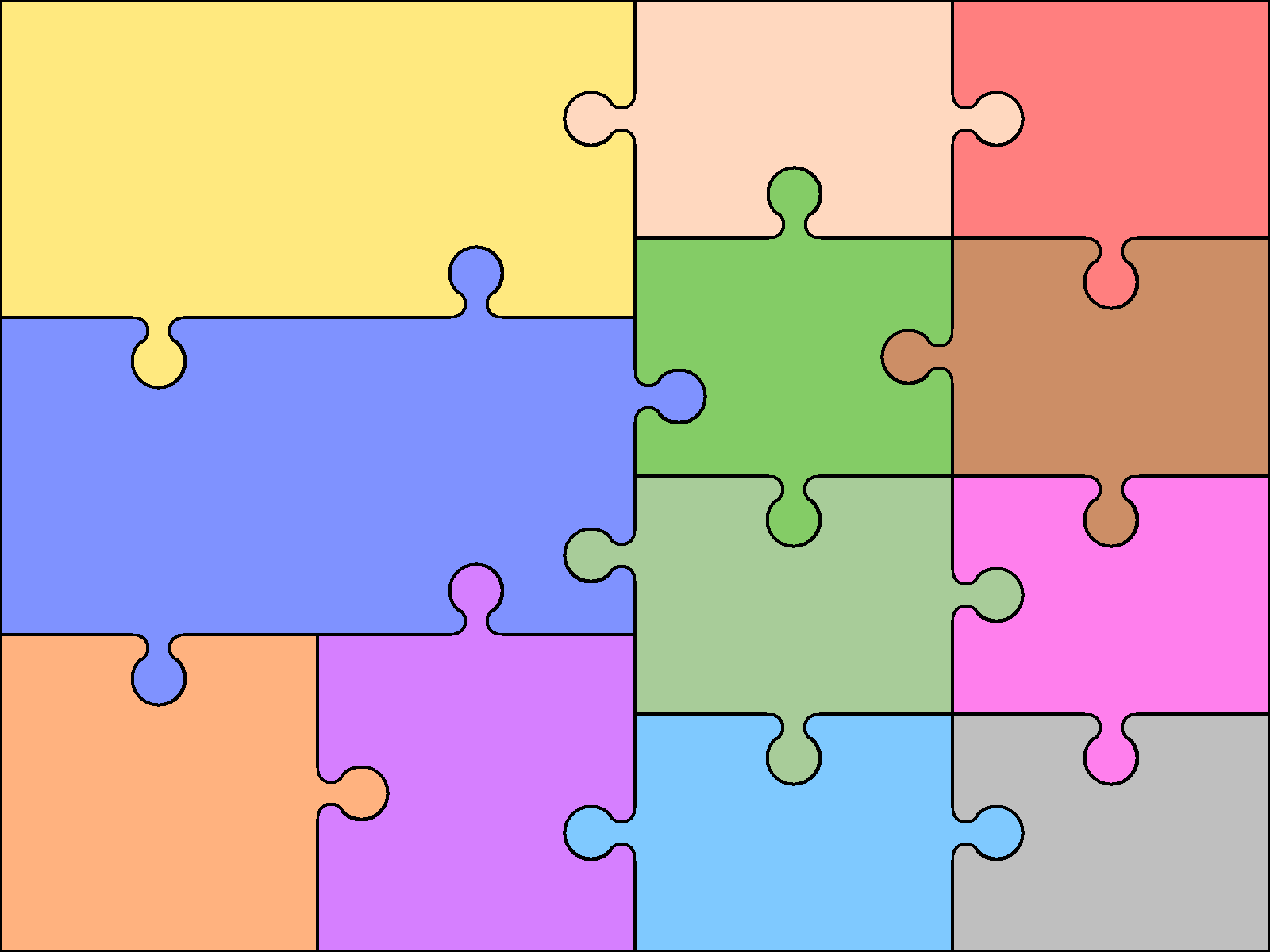 Reading Develop phonics until decoding secure Read common suffixes Read & re-read phonic-appropriate books Read common ‘exception’ words Discuss & express views about fiction, non-fiction & poetry Become familiar with & retell stories Ask & answer questions; make predictions Begin to make inferences EnglishWriting Spell by segmenting into phonemes Learn to spell common ‘exception’ words Spell using common suffixes, etc. Use appropriate size letters & spaces  begin “Charlie Handwriting” joinsDevelop positive attitude & stamina for writing Begin to plan ideas for writing Record ideas sentence-by-sentence Make simple additions & changes after proof-reading EnglishWriting Spell by segmenting into phonemes Learn to spell common ‘exception’ words Spell using common suffixes, etc. Use appropriate size letters & spaces  begin “Charlie Handwriting” joinsDevelop positive attitude & stamina for writing Begin to plan ideas for writing Record ideas sentence-by-sentence Make simple additions & changes after proof-reading Grammar Use . ! ? , and ’ Use simple conjunctions Begin to expand noun phrases Use some features of standard English Speaking & Listening Articulate & Justify answers Initiate & respond to comments Art & DesignUse a range of materialsUse drawing/ sketching and sculptureDevelop techniques of texture, line, shape, form and spaceLearn about range of artists, craftsmen and designers ComputingUnderstand what algorithms are; how they areimplemented as programs on digital devices; andthat programs execute by following precise andunambiguous instructions.Use logical reasoning to predict the behaviour of          simple programs.Recognise common uses of informationtechnology beyond school.Use technology safely and respectfully, keepingpersonal information private.Reading Develop phonics until decoding secure Read common suffixes Read & re-read phonic-appropriate books Read common ‘exception’ words Discuss & express views about fiction, non-fiction & poetry Become familiar with & retell stories Ask & answer questions; make predictions Begin to make inferences EnglishWriting Spell by segmenting into phonemes Learn to spell common ‘exception’ words Spell using common suffixes, etc. Use appropriate size letters & spaces  begin “Charlie Handwriting” joinsDevelop positive attitude & stamina for writing Begin to plan ideas for writing Record ideas sentence-by-sentence Make simple additions & changes after proof-reading EnglishWriting Spell by segmenting into phonemes Learn to spell common ‘exception’ words Spell using common suffixes, etc. Use appropriate size letters & spaces  begin “Charlie Handwriting” joinsDevelop positive attitude & stamina for writing Begin to plan ideas for writing Record ideas sentence-by-sentence Make simple additions & changes after proof-reading Grammar Use . ! ? , and ’ Use simple conjunctions Begin to expand noun phrases Use some features of standard English Speaking & Listening Articulate & Justify answers Initiate & respond to comments Design & TechnologyDesign purposeful, functional & appealing products Generate, model & communicate ideas Use range of tools & materials to complete practical tasks Evaluate existing products & own ideas Build and improve structure & mechanisms Geographyname, locate and identify characteristics of the four countries and capital cities of the United Kingdom and its surrounding seasContrast and compare local area to another area of the UK. E.g. LondonUse basic vocabulary to describe a less familiar area including human and physical featuresUse aerial images and other models to create simple plans and maps, using symbols Number/Calculation Know 2x,5X and 10X tables Begin to use place value (T/U) Count in 2s, 5s & 10s Identify, represent & estimate numbers Compare / order numbers, inc. < > = Write numbers to 100 Know number facts to 20 (+ related to 100) Recognise commutative MathematicsGeometry & Measures Know and use standard measures Read scales to nearest whole unit Use symbols for £ and p and add/subtract simple sums of less than £1 or in pounds Tell time to the nearest 5 minutes Order and arrange mathematical objects Use terminology MathematicsGeometry & Measures Know and use standard measures Read scales to nearest whole unit Use symbols for £ and p and add/subtract simple sums of less than £1 or in pounds Tell time to the nearest 5 minutes Order and arrange mathematical objects Use terminology Fractions Find and write simple fractions Data Interpret simple tables & pictograms Ask & answer comparison questions Design & TechnologyDesign purposeful, functional & appealing products Generate, model & communicate ideas Use range of tools & materials to complete practical tasks Evaluate existing products & own ideas Build and improve structure & mechanisms Geographyname, locate and identify characteristics of the four countries and capital cities of the United Kingdom and its surrounding seasContrast and compare local area to another area of the UK. E.g. LondonUse basic vocabulary to describe a less familiar area including human and physical featuresUse aerial images and other models to create simple plans and maps, using symbols Number/Calculation Know 2x,5X and 10X tables Begin to use place value (T/U) Count in 2s, 5s & 10s Identify, represent & estimate numbers Compare / order numbers, inc. < > = Write numbers to 100 Know number facts to 20 (+ related to 100) Recognise commutative MathematicsGeometry & Measures Know and use standard measures Read scales to nearest whole unit Use symbols for £ and p and add/subtract simple sums of less than £1 or in pounds Tell time to the nearest 5 minutes Order and arrange mathematical objects Use terminology MathematicsGeometry & Measures Know and use standard measures Read scales to nearest whole unit Use symbols for £ and p and add/subtract simple sums of less than £1 or in pounds Tell time to the nearest 5 minutes Order and arrange mathematical objects Use terminology Fractions Find and write simple fractions Data Interpret simple tables & pictograms Ask & answer comparison questions 	   Modern	    LanguagesNot required at KS1                     Physical	  	EducationMaster basic movement, e.g. running, jumping, throwing, catching, balance, agility and co-ordination Participate in team games Perform dances using simple movement Gymnastics skills following BAGA scheme of workMusicSing songs Play tuned & untuned instruments    musically.                          Listen & understand live and recorded musicMake and combine sounds musically              Religious	EducationSymbols of different faithsDiwali- ChristmasHindu Temple ScienceNot taught this term. ScienceNot taught this term. HistoryKey Concepts Events beyond living memory that are significante.g. The Great Fire of London, The Plague, The Gunpowder Plot Key Individuals Lives of significant historical figures at this time e.g Samuel Pepys, Guy Fawkes  The Queen and Royal familyHistoryKey Concepts Events beyond living memory that are significante.g. The Great Fire of London, The Plague, The Gunpowder Plot Key Individuals Lives of significant historical figures at this time e.g Samuel Pepys, Guy Fawkes  The Queen and Royal family	   Modern	    LanguagesNot required at KS1                     Physical	  	EducationMaster basic movement, e.g. running, jumping, throwing, catching, balance, agility and co-ordination Participate in team games Perform dances using simple movement Gymnastics skills following BAGA scheme of workMusicSing songs Play tuned & untuned instruments    musically.                          Listen & understand live and recorded musicMake and combine sounds musically              Religious	EducationSymbols of different faithsDiwali- ChristmasHindu Temple ScienceNot taught this term. ScienceNot taught this term. HistoryKey Concepts Events beyond living memory that are significante.g. The Great Fire of London, The Plague, The Gunpowder Plot Key Individuals Lives of significant historical figures at this time e.g Samuel Pepys, Guy Fawkes  The Queen and Royal familyHistoryKey Concepts Events beyond living memory that are significante.g. The Great Fire of London, The Plague, The Gunpowder Plot Key Individuals Lives of significant historical figures at this time e.g Samuel Pepys, Guy Fawkes  The Queen and Royal family